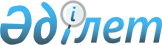 О повышении ставок единого земельного налогаРешение маслихата Карасуского района Костанайской области от 14 марта 2018 года № 212. Зарегистрировано Департаментом юстиции Костанайской области 28 марта 2018 года № 7626
      В соответствии с пунктом 3 статьи 704 Кодекса Республики Казахстан от 25 декабря 2017 года "О налогах и других обязательных платежах в бюджет" (Налоговый кодекс), со статьей 50 Закона Республики Казахстан от 25 декабря 2017 года "О введении в действие Кодекса Республики Казахстан "О налогах и других обязательных платежах в бюджет" (Налоговый кодекс) Карасуский районный маслихат РЕШИЛ:
      1. Повысить ставки единого земельного налога, в десять раз на не используемые в соответствии с земельным законодательством Республики Казахстан земли сельскохозяйственного назначения.
      2. Настоящее решение вводится в действие по истечении десяти календарных дней после дня его первого официального опубликования и действует до 1 января 2020 года.
      СОГЛАСОВАНО
      Руководитель республиканского
      государственного учреждения
      "Управление государственных
      доходов по Карасускому району
      Департамента государственных
      доходов по Костанайской области
      Комитета государственных доходов
      Министерства финансов
      Республики Казахстан"
      _______________ К. Рахметов
      СОГЛАСОВАНО
      Руководитель государственного
      учреждения "Отдел земельных
      отношений акимата
      Карасуского района"
      ______________ Д. Турсунбаева
					© 2012. РГП на ПХВ «Институт законодательства и правовой информации Республики Казахстан» Министерства юстиции Республики Казахстан
				
      Председатель сессии

К. Муканов

      Секретарь Карасуского
районного маслихата

С. Казиев
